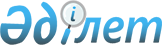 Об установлении перечня приоритетных сельскохозяйственных культур и норм субсидий (на 1 гектар) на удешевление стоимости горюче-смазочных материалов и других товарно-материальных ценностей, необходимых для проведения весенне-полевых и уборочных работ, путем субсидирования производства приоритетных культур и стоимости затрат на возделывание сельскохозяйственных культур в защищенном грунте
					
			Утративший силу
			
			
		
					Постановление акимата Западно-Казахстанской области от 29 июля 2014 года № 200. Зарегистрировано Департаментом юстиции Западно-Казахстанской области 7 августа 2014 года № 3603. Утратило силу постановлением акимата Западно-Казахстанской области от 8 июля 2015 года № 170      Сноска. Утратило силу постановлением акимата Западно-Казахстанской области от 08.07.2015 № 170 (вводится в действие со дня первого официального опубликования).      Руководствуясь Законом Республики Казахстан от 23 января 2001 года "О местном государственном управлении и самоуправлении в Республике Казахстан", в соответствии с постановлением Правительства Республики Казахстан от 29 мая 2014 года № 575 "Об утверждении Правил субсидирования повышения урожайности и качества продукции растениеводства, стоимости горюче-смазочных материалов и других товарно-материальных ценностей, необходимых для проведения весенне-полевых и уборочных работ, путем субсидирования производства приоритетных культур и стоимости затрат на возделывание сельскохозяйственных культур в защищенном грунте" акимат Западно-Казахстанской области ПОСТАНОВЛЯЕТ:

      Установить:



      1. Перечень приоритетных сельскохозяйственных культур Западно-Казахстанской области согласно приложению 1 к настоящему постановлению.



      2. Нормы субсидий (на ) на удешевление стоимости горюче-смазочных материалов и других товарно-материальных ценностей, необходимых для проведения весенне-полевых и уборочных работ, путем субсидирования производства приоритетных культур и стоимости затрат на возделывание сельскохозяйственных культур в защищенном грунте согласно приложению 2 к настоящему постановлению.



      3. Признать утратившим силу постановление акимата области от 6 июня 2013 года № 98 "О субсидировании из местного бюджета на повышение урожайности и качества продукции растениеводства" (зарегистрированное в Реестре государственной регистрации нормативных правовых актов № 3302, опубликованное 4 и 6 июля 2013 года в газетах "Орал өңірі" и "Приуралье").



      4. Контроль за исполнением настоящего постановления возложить на заместителя акима области Утегулова А. К.



      5. Настоящее постановление вводится в действие по истечении десяти календарных дней после дня первого официального опубликования.      Аким области                     Н. Ногаев

Приложение 1

к постановлению акимата области

от 29 июля 2014 года № 200 Перечень

приоритетных сельскохозяйственных культур

Западно-Казахстанской области

Приложение 2

к постановлению акимата области

от 29 июля 2014 года № 200 Нормы субсидий (на) на удешевление стоимости

горюче-смазочных материалов и других

товарно-материальных ценностей, необходимых

для проведения весенне-полевых и

уборочных работ, путем субсидирования

производства приоритетных культур и

стоимости затрат на возделывание

сельскохозяйственных культур в

защищенном грунте
					© 2012. РГП на ПХВ «Институт законодательства и правовой информации Республики Казахстан» Министерства юстиции Республики Казахстан
				

№Наименование приоритетных культур

1Яровая пшеница

2Озимая пшеница

3Озимая рожь

4Просо

5Ячмень

6Овес

7Гречиха

8Зернобобовые культуры

9Масличные культуры

10Картофель

11Картофель возделываемый с применением систем капельного орошения промышленного образца

12Овощебахчевые культуры (за исключением овощных культур, возделываемых в условиях защищенного грунта)

13Овощебахчевые культуры возделываемые с

применением систем капельного орошения

промышленного образца

14Многолетние и однолетние травы (за исключением многолетних трав посева прошлых лет)

15Многолетние бобовые травы посева первого,

второго и третьего годов жизни

16Подсолнечник и кукуруза на силос

17Овощные культуры возделываемые в условиях защищенного грунта

№Наименование

приоритетных культурНорма бюджетных

субсидий на, тенге

1Яровая пшеница300

2Озимая пшеница400

3Озимая рожь400

4Просо400

5Ячмень400

6Овес400

7Гречиха400

8Зернобобовые культуры400

9Масличные культуры5490

10Картофель15000

11Картофель возделываемый с применением систем капельного орошения промышленного образца24000

12Овощебахчевые культуры (за исключением овощных культур, возделываемых в условиях защищенного грунта)15000

13Овощебахчевые культуры возделываемые с применением систем капельного орошения промышленного образца 24000

14Многолетние и однолетние

травы (за исключением

многолетних трав посева

прошлых лет)4600

15Многолетние бобовые травы

посева первого, второго и

третьего годов жизни9000

16Подсолнечник и кукуруза на

силос9000

17Овощные культуры возделываемые

в условиях защищенного грунта

(1 культурооборот)10560000